SDS NA TemplateNexeo SDS NA TemplateVer 0.0SECTION 1. PRODUCT AND COMPANY IDENTIFICATIONManufacturer or supplier's detailsSECTION 2. HAZARDS IDENTIFICATIONGHS (NA)GHS ClassificationGHS Label elementPotential Health EffectsCarcinogenicity:******Start of Editing by C755445 for GHS*****Emergency Overview******End of Editing by C755445*****Output for other countries than US, CA, MX starting here:******Start of Edit for GHS customization – C755445*****************End of Edit for GHS customization – C755445***********SECTION 3. COMPOSITION/INFORMATION ON INGREDIENTSInit R-phrase collection for output in chapter 16---Edited for Customizing for GHS – C755445 .Hazardous componentsAttention: the following table has four columns!Attention: the following table has four columns!Attention: the following table has four columns!*********Start of Customizing for GHS – C755445 *********** ******End of Customizing for GHS – C755445 ************SECTION 4. FIRST AID MEASURES***Start of Edit for GHS Customization – C755445************End of Edit for GHS Customization – C755445*********SECTION 5. FIREFIGHTING MEASURESOutput of “Flammable properties” for Columbia and Costa RicaOutput of “Flammable properties” for CIS states (Belarus, Georgia, Kazakhstan, Kyrgyzstan, Russian Federation, Ukraine) added***Start of Edit for GHS Customization – C755445*********NFPA Flammable and Combustible Liquids Classification:	Combustible Liquid Class II***End of Edit for GHS Customization – C755445*********SECTION 6. ACCIDENTAL RELEASE MEASURES***Start of Edit for GHS Customization – C755445************End of Edit for GHS Customization – C755445*********SECTION 7. HANDLING AND STORAGE***Start of Edit for GHS Customization – C755445************End of Edit for GHS Customization – C755445*********SECTION 8. EXPOSURE CONTROLS/PERSONAL PROTECTIONComponents with workplace control parametersCheck Occupational Exposure Limits (A/P)Check Occupational Exposure LimitsCheck Occupational Exposure Limits (Europe)Check Occupational Exposure Limits (LA)Check Occupational Exposure Limits (NA) – canadian and mexican OELsCheck Occupational Exposure Limits (NA) – US OELsOccupational Exposure Limits (Europe) from Russia for CISOccupational Exposure Limits (Europe) for CISCheck Occupational Exposure Limits (A/P)Check Occupational Exposure LimitsCheck Occupational Exposure Limits (Europe)Check Occupational Exposure Limits (LA)Check Occupational Exposure Limits (NA) – canadian and mexican OELsCheck Occupational Exposure Limits (NA) – US OELsOccupational Exposure Limits (Europe) from Russia for CISOccupational Exposure Limits (Europe) for CISCheck Occupational Exposure Limits (A/P)Check Occupational Exposure LimitsCheck Occupational Exposure Limits (Europe)Check Occupational Exposure Limits (LA)Check Occupational Exposure Limits (NA) – canadian and mexican OELsCheck Occupational Exposure Limits (NA) – US OELsOccupational Exposure Limits (Europe) from Russia for CISOccupational Exposure Limits (Europe) for CIS[]Occupational Exposure Limits (A/P)Occupational Exposure LimitsOccupational Exposure Limits (LA)Occupational Exposure Limits (Europe) from Russia for CISOccupational Exposure Limits (Europe) for CISOccupational Exposure Limits (Europe)Occupational Exposure Limits (NA) – section for output of US OELs (for US and MX)Occupational Exposure Limits (A/P)Occupational Exposure LimitsOccupational Exposure Limits (LA)Occupational Exposure Limits (Europe) from Russia for CISOccupational Exposure Limits (Europe) for CISOccupational Exposure Limits (Europe)Occupational Exposure Limits (NA) – section for output of US OELs (for US and MX)Occupational Exposure Limits (A/P)Occupational Exposure LimitsOccupational Exposure Limits (LA)Occupational Exposure Limits (Europe) from Russia for CISOccupational Exposure Limits (Europe) for CISOccupational Exposure Limits (Europe)Occupational Exposure Limits (NA) – section for output of US OELs (for US and MX)Personal protective equipment[Hand protection]***Start of Edit for GHS Customization – C755445************End of Edit for GHS Customization – C755445*********SECTION 9. PHYSICAL AND CHEMICAL PROPERTIES***Start of Editing for GHS Customization – C755445************End of Editing for GHS Customization – C755445*********Solubility(ies)***Start of Commenting for GHS customization***C755445***End of Commenting for GHS customization***C755445***Start of Editing for GHS Customization – C755445************End of Editing for GHS Customization – C755445*********SECTION 10. STABILITY AND REACTIVITY***Start of Editing for GHS Customization – C755445************End of Editing for GHS Customization – C755445*********SECTION 11. TOXICOLOGICAL INFORMATIONAcute toxicityProduct:Components:64742-47-8:64742-88-7:1330-20-7:Skin corrosion/irritationProduct:Components:64742-47-8:64742-88-7:1330-20-7:Serious eye damage/eye irritationComponents:64742-47-8:64742-88-7:1330-20-7:Respiratory or skin sensitisationComponents:64742-47-8:64742-88-7:1330-20-7:Germ cell mutagenicityComponents:64742-47-8:64742-88-7:1330-20-7:CarcinogenicityComponents:64742-47-8:64742-88-7:1330-20-7:Reproductive toxicityComponents:64742-47-8:64742-88-7:1330-20-7:STOT - single exposure***Start of Editing for GHS Customization – C755445*********Product: No data available Components:  64742-47-8: 64742-88-7: 1330-20-7: ***End of Editing for GHS Customization – C755445*********STOT - repeated exposure***Start of Editing for GHS Customization – C755445*********Product: No data available Components: 64742-47-8:No data available 64742-88-7:No data available 1330-20-7:***End of Editing for GHS Customization – C755445*********Repeated dose toxicityComponents:64742-47-8:64742-88-7:1330-20-7:Aspiration toxicityComponents:64742-47-8:64742-88-7:1330-20-7:Further informationProduct:***Start of Editing for GHS Customization – C755445************End of Editing for GHS Customization – C755445*********SECTION 12. ECOLOGICAL INFORMATIONEcotoxicity------------------------------------------- Begin Components of Chapter 12.1 -----------------------------Components:64742-47-8:Ecotoxicology Assessment64742-88-7:Ecotoxicology Assessment1330-20-7:Ecotoxicology AssessmentPersistence and degradability------------------------------------------- Begin Components of Chapter 12.2 -----------------------------Components:64742-47-8:64742-88-7:1330-20-7:Bioaccumulative potential------------------------------------------- Begin Components of Chapter 12.3 -----------------------------Components:1330-20-7:Mobility in soil------------------------------------------- Begin Components of Chapter 12.4 -----------------------------Components:64742-88-7:Other adverse effectsNo data availableProduct:------------------------------------------- Begin Components -----------------------------***Start of Editing for GHS Customization – C755445************End of Editing for GHS Customization – C755445*********SECTION 13. DISPOSAL CONSIDERATIONSDisposal methods***Start of Editing for GHS Customization – C755445************End of Editing for GHS Customization – C755445*********SECTION 14. TRANSPORT INFORMATIONControl symbol block to coordinate korean numbering output***Start of International Regualtions**** ADRCheck whether we need to continue for this regulationUNRTDGCheck whether we need to continue for this regulationIATACheck whether substance is not a dangerous good for this regulationCustomized by C755445_for exempting Limited quantity Substance is a dangerous good => output DG informationIATA (International Air Transport Association): UN Number_C755445UN1268DG Description_C755445, PETROLEUM DISTILLATES, N.O.S.Check whether we need to continue for this regulationHazard Inducer_C755445Initialize stack for HI outputDG Class_C755445, 3Subsidiary risk _C755445Packaging Group_C755445, IIIPackaging Instructions_C755445Flash point _C755445, Flash Point: 40 - 46 °C(104 - 115 °F)IMDGCheck whether substance is not a dangerous good for this regulationSubstance is a dangerous good => output DG informationIMDG (International Maritime Dangerous Goods): UN Number_C755445UN1268, Proper shipping Name_C755445PETROLEUM DISTILLATES, N.O.S.Check whether we need to continue for this regulationHazard Inducer _C755445Initialize stack for HI outputClass _C755445, 3PG _C755445, IIILabels _C755445Marine Pollutant _C755445Flash point _C755445***End of International Regualtions**** ***Start of Domestic Regualtions**** CFRCheck whether substance is not a dangerous good for this regulationSubstance is a dangerous good => output DG information DOT (Department of Transportation): UN number _C755445 UN1268, Proper Shipping name _C755445 PETROLEUM DISTILLATES, N.O.S., Check whether we need to continue for this regulationHazard inducer _C755445 Initialize stack for HI outputClass _C755445 CBLSubsidiary risk _C755445, Danger Label _C755445Packaging group _C755445 III Marine pollutant _C755445Remarks _C755445TDGANTTMERCOSURMX_DGCN_DGADGNZ_DG***Start of Editing for GHS Customization – C755445************End of Editing for GHS Customization – C755445*********SECTION 15. REGULATORY INFORMATIONTSCA ClassificationOSHA ClassificationWHMIS Classification[EPCRA - Emergency Planning and Community Right-to-Know Act]CERCLA Reportable QuantityPhrase: This material does not contain any components with a section 304 EHS RQ.SARA 304 Extremely Hazardous Substances Reportable QuantityThis material does not contain any components with a section 304 EHS RQ.SARA 311/312Clean Air ActCAA HAPThe following chemical(s) are listed as HAP under the U.S. Clean Air Act, Section 12 (40 CFR 61):CAA 112This product does not contain any chemicals listed under the U.S. Clean Air Act Section 112(r) for Accidental Release Prevention (40 CFR 68.130, Subpart F).CAA 111The following chemical(s) are listed under the U.S. Clean Air Act Section 111 SOCMI Intermediate or Final VOC's (40 CFR 60.489):Clean Water ActClean Water ActThe following Hazardous Substances are listed under the U.S. CleanWater Act, Section 311, Table 116.4A:The following Hazardous Chemicals are listed under the U.S. CleanWater Act, Section 311, Table 117.3:This product does not contain any toxic pollutants listed under the U.S. Clean Water Act Section 307US State RegulationsMassachusetts Right To KnowPennsylvania Right To KnowNew Jersey Right To Know***Start of Editing for GHS Customization – C755445*********The components of this product are reported in the following inventories:***End of Editing for GHS Customization – C755445*********output of reduced table for trade secret information for US onlyoutput of full table for trade secret information for Canada***Start of Editing for GHS Customization – C755445************End of Editing for GHS Customization – C755445*********SECTION 16. OTHER INFORMATIONFurther informationThe information accumulated is based on the data of which we are aware and is believed to be correct as of the date hereof. Since this information may be applied under conditions beyond our control and with which we may be unfamiliar and since data made become available subsequently to the date hereof, we do not assume any responsibility for the results of its use. Recipients are advised to confirm in advance of need that the information is current, applicable, and suitable to their circumstances.  This MSDS has been prepared by NEXEO™ Solutions EHS Product Safety Department (1-855-429-2661) MSDS@nexeosolutions.com.Product name:Mineral Spirits 66 7.5%Product Use Description:SOLVENTCompany:Nexeo Solutions LLCAddress3 Waterway Square Place Suite 1000Woodlands, Tx. 77380United States of AmericaEmergency telephone number:Health North America: 1-855-NEXEO4U (1-855-639-3648)Health International: 1-855-NEXEO4U (1-855-639-3648)Transport North America: CHEMTREC 800.424.9300Emergency telephone number:Health North America: 1-855-NEXEO4U (1-855-639-3648)Health International: 1-855-NEXEO4U (1-855-639-3648)Transport North America: CHEMTREC 800.424.9300Emergency telephone number:Health North America: 1-855-NEXEO4U (1-855-639-3648)Health International: 1-855-NEXEO4U (1-855-639-3648)Transport North America: CHEMTREC 800.424.9300Additional Information::Responsible Party: Product Safety GroupE-Mail: msds@nexeosolutions.comSDS Requests: 1-855-429-2661SDS Requests Fax: 1-281-500-2370Website: www.nexeosolutions.comFlammable liquids:Category 3Skin irritation:Category 2Specific target organ toxicity - single exposure:Category 3 (Central nervous system)Specific target organ toxicity - repeated exposure:Category 2 (Liver, Kidney, Central nervous system)Aspiration hazard:Category 1Hazard pictograms: 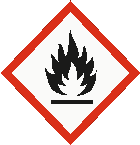 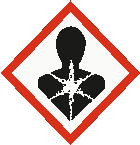 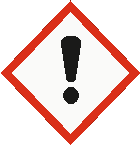 Signal word:DangerDangerDangerDangerDangerDangerHazard statements:H226 Flammable liquid and vapour.H304 May be fatal if swallowed and enters airways.H315 Causes skin irritation.H336 May cause drowsiness or dizziness.H226 Flammable liquid and vapour.H304 May be fatal if swallowed and enters airways.H315 Causes skin irritation.H336 May cause drowsiness or dizziness.H226 Flammable liquid and vapour.H304 May be fatal if swallowed and enters airways.H315 Causes skin irritation.H336 May cause drowsiness or dizziness.H226 Flammable liquid and vapour.H304 May be fatal if swallowed and enters airways.H315 Causes skin irritation.H336 May cause drowsiness or dizziness.H226 Flammable liquid and vapour.H304 May be fatal if swallowed and enters airways.H315 Causes skin irritation.H336 May cause drowsiness or dizziness.H226 Flammable liquid and vapour.H304 May be fatal if swallowed and enters airways.H315 Causes skin irritation.H336 May cause drowsiness or dizziness.Precautionary statements:Prevention: P260 Do not breathe dust/ fume/ gas/ mist/ vapours/ spray.P264 Wash skin thoroughly after handling.P280 Wear protective gloves/ eye protection/ face protection.Response: P301 + P310 IF SWALLOWED: Immediately call a POISON CENTER or doctor/ physician.P303 + P361 + P353 IF ON SKIN (or hair): Remove/ Take off immediately all contaminated clothing. Rinse skin with water/ shower.P304 + P340 + P312 IF INHALED: Remove victim to fresh air and keep at rest in a position comfortable for breathing. Call a POISON CENTER or doctor/ physician if you feel unwell.P314 Get medical advice/ attention if you feel unwell.P331 Do NOT induce vomiting.P370 + P378 In case of fire: Use dry sand, dry chemical or alcohol-resistant foam for extinction.Storage: P403 + P233 Store in a well-ventilated place. Keep container tightly closed.Disposal: P501 Dispose of contents/ container to an approved waste disposal plant.Prevention: P260 Do not breathe dust/ fume/ gas/ mist/ vapours/ spray.P264 Wash skin thoroughly after handling.P280 Wear protective gloves/ eye protection/ face protection.Response: P301 + P310 IF SWALLOWED: Immediately call a POISON CENTER or doctor/ physician.P303 + P361 + P353 IF ON SKIN (or hair): Remove/ Take off immediately all contaminated clothing. Rinse skin with water/ shower.P304 + P340 + P312 IF INHALED: Remove victim to fresh air and keep at rest in a position comfortable for breathing. Call a POISON CENTER or doctor/ physician if you feel unwell.P314 Get medical advice/ attention if you feel unwell.P331 Do NOT induce vomiting.P370 + P378 In case of fire: Use dry sand, dry chemical or alcohol-resistant foam for extinction.Storage: P403 + P233 Store in a well-ventilated place. Keep container tightly closed.Disposal: P501 Dispose of contents/ container to an approved waste disposal plant.Prevention: P260 Do not breathe dust/ fume/ gas/ mist/ vapours/ spray.P264 Wash skin thoroughly after handling.P280 Wear protective gloves/ eye protection/ face protection.Response: P301 + P310 IF SWALLOWED: Immediately call a POISON CENTER or doctor/ physician.P303 + P361 + P353 IF ON SKIN (or hair): Remove/ Take off immediately all contaminated clothing. Rinse skin with water/ shower.P304 + P340 + P312 IF INHALED: Remove victim to fresh air and keep at rest in a position comfortable for breathing. Call a POISON CENTER or doctor/ physician if you feel unwell.P314 Get medical advice/ attention if you feel unwell.P331 Do NOT induce vomiting.P370 + P378 In case of fire: Use dry sand, dry chemical or alcohol-resistant foam for extinction.Storage: P403 + P233 Store in a well-ventilated place. Keep container tightly closed.Disposal: P501 Dispose of contents/ container to an approved waste disposal plant.Prevention: P260 Do not breathe dust/ fume/ gas/ mist/ vapours/ spray.P264 Wash skin thoroughly after handling.P280 Wear protective gloves/ eye protection/ face protection.Response: P301 + P310 IF SWALLOWED: Immediately call a POISON CENTER or doctor/ physician.P303 + P361 + P353 IF ON SKIN (or hair): Remove/ Take off immediately all contaminated clothing. Rinse skin with water/ shower.P304 + P340 + P312 IF INHALED: Remove victim to fresh air and keep at rest in a position comfortable for breathing. Call a POISON CENTER or doctor/ physician if you feel unwell.P314 Get medical advice/ attention if you feel unwell.P331 Do NOT induce vomiting.P370 + P378 In case of fire: Use dry sand, dry chemical or alcohol-resistant foam for extinction.Storage: P403 + P233 Store in a well-ventilated place. Keep container tightly closed.Disposal: P501 Dispose of contents/ container to an approved waste disposal plant.Prevention: P260 Do not breathe dust/ fume/ gas/ mist/ vapours/ spray.P264 Wash skin thoroughly after handling.P280 Wear protective gloves/ eye protection/ face protection.Response: P301 + P310 IF SWALLOWED: Immediately call a POISON CENTER or doctor/ physician.P303 + P361 + P353 IF ON SKIN (or hair): Remove/ Take off immediately all contaminated clothing. Rinse skin with water/ shower.P304 + P340 + P312 IF INHALED: Remove victim to fresh air and keep at rest in a position comfortable for breathing. Call a POISON CENTER or doctor/ physician if you feel unwell.P314 Get medical advice/ attention if you feel unwell.P331 Do NOT induce vomiting.P370 + P378 In case of fire: Use dry sand, dry chemical or alcohol-resistant foam for extinction.Storage: P403 + P233 Store in a well-ventilated place. Keep container tightly closed.Disposal: P501 Dispose of contents/ container to an approved waste disposal plant.Prevention: P260 Do not breathe dust/ fume/ gas/ mist/ vapours/ spray.P264 Wash skin thoroughly after handling.P280 Wear protective gloves/ eye protection/ face protection.Response: P301 + P310 IF SWALLOWED: Immediately call a POISON CENTER or doctor/ physician.P303 + P361 + P353 IF ON SKIN (or hair): Remove/ Take off immediately all contaminated clothing. Rinse skin with water/ shower.P304 + P340 + P312 IF INHALED: Remove victim to fresh air and keep at rest in a position comfortable for breathing. Call a POISON CENTER or doctor/ physician if you feel unwell.P314 Get medical advice/ attention if you feel unwell.P331 Do NOT induce vomiting.P370 + P378 In case of fire: Use dry sand, dry chemical or alcohol-resistant foam for extinction.Storage: P403 + P233 Store in a well-ventilated place. Keep container tightly closed.Disposal: P501 Dispose of contents/ container to an approved waste disposal plant.IARCNo component of this product present at levels greater than or equal to 0.1% is identified as probable, possible or confirmed human carcinogen by IARC.ACGIH No component of this product present at levels greater than or equal to 0.1% is identified as a carcinogen or potential carcinogen by ACGIH.OSHANo component of this product present at levels greater than or equal to 0.1% is identified as a carcinogen or potential carcinogen by OSHA.NTP No component of this product present at levels greater than or equal to 0.1% is identified as a known or anticipated carcinogen by NTP.Appearance liquidColourclear, transparentOdourcharacteristic, hydrocarbon-like, solvent-likeHazard SummaryNo information available.Substance / Mixture:MixtureCAS-No.Chemical NameConcentration (%)64742-47-8Distillates (pet), hydrotreated light0 - 10064742-88-7Solvent naphtha (pet), med aliph.0 - 1001330-20-7Mixed xylenes1 - 5Synonyms:Petroleum hydrocarbon solvent, Mineral Spirits, Stoddard Solvent, Hydrotreated light distillate, Medium Aliphatic Solvent Naphtha, Special Notes::Functionally equivalent petroleum streams may be found in this preparation at varying concentrations.[General advice][:]Consult a physician.Show this safety data sheet to the doctor in attendance.Symptoms of poisoning may appear several hours later.If inhaled :Call a physician or poison control centre immediately.If unconscious place in recovery position and seek medical advice.In case of skin contact :Take victim immediately to hospital.If on skin, rinse well with water.If on clothes, remove clothes.In case of eye contact :Flush eyes with water as a precaution.If eye irritation persists, consult a specialist.If swallowed:Keep respiratory tract clear.Do NOT induce vomiting.Never give anything by mouth to an unconscious person.Take victim immediately to hospital.Suitable extinguishing media :Alcohol-resistant foamCarbon dioxide (CO2)Dry chemicalUnsuitable extinguishing media:High volume water jetSpecific hazards during firefighting:Do not allow run-off from fire fighting to enter drains or water courses.Hazardous combustion products: No hazardous combustion products are knownSpecific extinguishing methods:Use a water spray to cool fully closed containers.Further information:Collect contaminated fire extinguishing water separately. This must not be discharged into drains.Fire residues and contaminated fire extinguishing water must be disposed of in accordance with local regulations.For safety reasons in case of fire, cans should be stored separately in closed containments.Special protective equipment for firefighters:Wear self-contained breathing apparatus for firefighting if necessary.Personal precautions, protective equipment and emergency procedures:Use personal protective equipment.Ensure adequate ventilation.Remove all sources of ignition.Evacuate personnel to safe areas.Beware of vapours accumulating to form explosive concentrations. Vapours can accumulate in low areas.Environmental precautions:Prevent product from entering drains.Prevent further leakage or spillage if safe to do so.If the product contaminates rivers and lakes or drains inform respective authorities.Methods and materials for containment and cleaning up:Contain spillage, and then collect with non-combustible absorbent material, (e.g. sand, earth, diatomaceous earth, vermiculite) and place in container for disposal according to local / national regulations (see section 13).Advice on safe handling:Avoid formation of aerosol.Do not breathe vapours/dust.Avoid exposure - obtain special instructions before use.Avoid contact with skin and eyes.For personal protection see section 8.Smoking, eating and drinking should be prohibited in the application area.Take precautionary measures against static discharges.Provide sufficient air exchange and/or exhaust in work rooms.Open drum carefully as content may be under pressure.Dispose of rinse water in accordance with local and national regulations.Conditions for safe storage:Prevent unauthorized access.No smoking.Keep container tightly closed in a dry and well-ventilated place.Containers which are opened must be carefully resealed and kept upright to prevent leakage.Observe label precautions.Electrical installations / working materials must comply with the technological safety standards.CAS-No.ComponentsValue type (Form of exposure)Control parameters / Permissible concentrationBasis64742-47-8Distillates (pet), hydrotreated lightTWA500 ppm2,000 mg/m3 OSHA Z-1TWA200 mg/m3 (as total hydrocarbon vapor)ACGIHTWA400 ppm1,600 mg/m3 OSHA P064742-88-7Solvent naphtha (pet), med aliph.TWA500 ppm2,000 mg/m3 OSHA Z-1TWA200 mg/m3 (as total hydrocarbon vapor)ACGIHTWA400 ppm1,600 mg/m3 OSHA P01330-20-7Mixed xylenesTWA100 ppm ACGIHSTEL150 ppm ACGIHTWA100 ppm435 mg/m3 OSHA Z-1Respiratory protection: No personal respiratory protective equipment normally required.In the case of vapour formation use a respirator with an approved filter.[    Remarks][:] The suitability for a specific workplace should be discussed with the producers of the protective gloves. Eye protection : Eye wash bottle with pure waterTightly fitting safety goggles[Skin and body protection] [:]impervious clothingChoose body protection according to the amount and concentration of the dangerous substance at the work place.Hygiene measures:Avoid contact with skin, eyes and clothing.When using do not eat or drink.When using do not smoke.Wash hands before breaks and immediately after handling the product.Appearance :liquidColour : clear, transparent  Odour : characteristic, hydrocarbon-like, solvent-like [Odour Threshold] [:] No data availablepH:not applicable Freezing Point Freezing Point[:]No data availableBoiling Point (Boiling point/boiling range)Boiling Point:149 - 213 °C (300 - 415 °F)Flash point :40 - 46 °C (104 - 115 °F)***Start of Commenting for GHS customization***C755445[Evaporation rate] [:] No data available [Flammability (solid, gas)][:]No data available[Burning rate][:]No data available Upper explosion limit:***Start of Commenting for GHS customization***C755445***End of Commenting for GHS customization***C7554456 %(V)Lower explosion limit:***Start of Commenting for GHS customization***C755445***End of Commenting for GHS customization***C7554450.6 %(V)Vapour pressure :< 1 mmHg @ 20 °C (68 °F)Relative vapour density :5Relative density:0.77 - 0.79 @ 15 °C (59 °F)Reference substance: (water = 1)Density:No data available[Bulk density][:]No data available    Water solubility :insoluble     Solubility in other solvents :solubleSolvent: Hydrocarbons[Partition coefficient: n-octanol/water] [:]No data availableAuto-ignition temperature:230 - 270 °C[Thermal decomposition] [:] No data available:Reactivity: No dangerous reaction known under conditions of normal use.Chemical stability: Stable under normal conditions. Possibility of hazardous reactions: Vapours may form explosive mixture with air.Conditions to avoid:Heat, flames and sparks.Incompatible materials: Oxidizing agentsStrong acidsstrong alkalisChlorineOxygen[Hazardous decomposition products][:]Carbon monoxide, carbon dioxide and unburned hydrocarbons (smoke).Acute oral toxicity: Acute toxicity estimate : > 5,000 mg/kgMethod: Calculation methodAcute inhalation toxicity: Acute toxicity estimate : > 30000 ppmExposure time: 4 hTest atmosphere: gasMethod: Calculation methodAcute dermal toxicity: Acute toxicity estimate : > 5,000 mg/kgMethod: Calculation methodAcute oral toxicity: LD50 (rat): > 5,000 mg/kg  Acute inhalation toxicity: Remarks: No data availableAcute dermal toxicity: LD50 (rabbit, male and female): > 2,000 mg/kgMethod: Fixed dose procedureGLP: yesAcute oral toxicity: LD50 (rat): > 5,000 mg/kg  Acute inhalation toxicity: Remarks: No data availableAcute dermal toxicity: LD50 (rabbit, male and female): > 2,000 mg/kgGLP: yesRemarks: Information given is based on data obtained from similar substances.Acute oral toxicity: LD50 (rat, male): 3,523 mg/kg  Method: EU Method B.1 (Acute Toxicity, Oral)GLP: noAcute inhalation toxicity: LC50 (rat, male): 6700 ppmExposure time: 4 hMethod: Directive 67/548/EEC, Annex V, B.2.Assessment: The component/mixture is moderately toxic after short term inhalation.Acute dermal toxicity: LD50 (rabbit): 1,100 mg/kgAssessment: The component/mixture is moderately toxic after single contact with skin.Remarks: May cause skin irritation in susceptible persons. Species: rabbitExposure time: 24 hMethod: In vivoResult: Irritating to skin.Species: rabbitExposure time: 24 hMethod: In vivoResult: Irritating to skin.GLP: yesSpecies: rabbitExposure time: 24 hResult: Irritating to skin.Species: rabbitResult: No eye irritationExposure time: 1 sMethod: EPA OTS 798.4500GLP: yesSpecies: rabbitResult: Irritating to eyes.Species: rabbitResult: Irritating to eyes.Test Type: Buehler TestExposure routes: DermalSpecies: guinea pigMethod: In vivoResult: Did not cause sensitisation on laboratory animals.GLP: yesTest Type: Buehler TestSpecies: guinea pigMethod: In vivoResult: Did not cause sensitisation on laboratory animals.GLP: yesRemarks: Based on a similar product formulation. Remarks: No data available Genotoxicity in vitro :Test Type: Mammalian cell gene mutation assayTest species: Mouse lymphoma cellsMetabolic activation: with and without metabolic activationResult: negativeGLP: yesGenotoxicity in vivo : Test Type: Chromosome aberration assay in vivoTest species: rat (male and female)Cell type: Bone marrowApplication Route: IntraperitonealExposure time: 6 - 48 hrsDose: 0, 300, 1000, 3000 mg/kg bwResult: negativeGLP: yesGerm cell mutagenicity- Assessment: Tests on bacterial or mammalian cell cultures did not show mutagenic effects.Genotoxicity in vitro :Test Type: Mammalian cell gene mutation assayTest species: Mouse lymphoma cellsMetabolic activation: with and without metabolic activationResult: negativeGLP: yesRemarks: Information given is based on data obtained from similar substances.Genotoxicity in vivo : Test Type: DNA damage and/or repairTest species: mouse (male)Application Route: IntraperitonealExposure time: 20 -22 hDose: 0, 400, 2000, 4000 mg/kgResult: negativeGLP: yesGerm cell mutagenicity- Assessment: Mutagenicity classification not possible from current dataGenotoxicity in vitro :Test Type: Chromosome aberration test in vitroTest species: Chinese hamster ovary (CHO)Metabolic activation: with and without metabolic activationMethod: Mutagenicity (in vitro mammalian cytogenetic test)Result: negative:Test Type: Sister chromatid exchange assay in mammalian cellsTest species: Chinese hamster ovary (CHO)Metabolic activation: with and without metabolic activationResult: negativeGenotoxicity in vivo : Test Type: Dominant lethal assayTest species: mouseApplication Route: SubcutaneousExposure time: 8 wkDose: 1.0 mL/kgMethod: OECD Test Guideline 478Result: negativeGLP: noGerm cell mutagenicity- Assessment: Animal testing did not show any mutagenic effects.Species: mouse, (male and female)Application Route: DermalExposure time: 105 wks Dose: 0, 25 mg/application Frequency of Treatment: 3 days/weekLOAEL: 25Result: Limited evidence of carcinogenic effectsSymptoms: Local irritation, Dermal tumoursCarcinogenicity - Assessment: Not classifiable as a human carcinogen.Carcinogenicity - Assessment: Not classifiable as a human carcinogen.Species: mouse, (male and female)Application Route: OralExposure time: 103 wk Dose: 0, 500 or 1000 mg/kg Frequency of Treatment: 5 days/weekMethod: Directive 67/548/EEC, Annex V, B.32.Result: did not display carcinogenic propertiesGLP: No data availableCarcinogenicity - Assessment: Animal testing did not show any carcinogenic effects.Effects on fertility: Test Type: FertilitySpecies: rat, male and femaleApplication Route: OralDose: 0, 375, 750, 1500 mg/kg/d General Toxicity - Parent: NOAEL: 750 mg/kg body weightGeneral Toxicity F1: NOAEL: 750 mg/kg body weightFertility: NOAEL: >= 1,500 mg/kg body weightSymptoms: Reduced maternal body weight gain. Reduced offspring weight gain.Result: No reproductive effects.Effects on foetal development: Species: ratApplication Route: OralDose: 0, 500, 1000, 1500, 2000mg/kgDuration of Single Treatment: 10 dGeneral Toxicity Maternal: NOAEL: 500 mg/kg body weightTeratogenicity: NOAEL: 2,000 mg/kg body weightDevelopmental Toxicity: NOAEL: 1,000 mg/kg body weightSymptoms: Reduced body weightMethod: OECD Test Guideline 414Result: Developmental toxicity occurred at maternal toxicity dose levels, No teratogenic effects.Reproductive toxicity - Assessment: Animal testing did not show any effects on fertility.Embryotoxicity classification not possible from current data.Effects on fertility: Test Type: FertilitySpecies: rat, femaleApplication Route: OralDose: 0, 325, 750, 1500 mg/kg/day Duration of Single Treatment: 147 dGeneral Toxicity - Parent: NOAEL: 750 mg/kg body weightGeneral Toxicity F1: NOAEL: 750 mg/kg body weightFertility: NOAEL: >= 1,500 mg/kg body weightSymptoms: Reduced maternal body weight gain. Reduced offspring weight gain.Result: Animal testing did not show any effects on fertility., Embryotoxic effects and adverse effects on the offspring were detected.GLP: yesEffects on foetal development: Species: ratApplication Route: OralDose: 0, 500, 1000, 1500, 2000 milligram per kilogramDuration of Single Treatment: 10 dGeneral Toxicity Maternal: NOAEL: 500 mg/kg body weightTeratogenicity: NOAEL: 2,000 mg/kg body weightDevelopmental Toxicity: NOAEL: 1,000 mg/kg body weightSymptoms: Reduced body weightMethod: OECD Test Guideline 414Result: Developmental toxicity occurred at maternal toxicity dose levels, No teratogenic effects.Reproductive toxicity - Assessment: Animal testing did not show any effects on fertility.Did not show teratogenic effects in animal experiments.Effects on fertility: Test Type: Two-generation studySpecies: rat, male and femaleApplication Route: InhalationDose: 0, 25, 100 and 500 ppm Duration of Single Treatment: 6 hFrequency of Treatment: 7 days/weekGeneral Toxicity - Parent: NOAEC: > 500 ppmGeneral Toxicity F1: NOAEC: > 500 ppmEarly Embryonic Development: NOAEC: > 500 ppmResult: No reproductive effects.Effects on foetal development: Species: ratApplication Route: InhalationDose: 0, 100, 500, 1000 or 2000 ppmDuration of Single Treatment: 14 dFrequency of Treatment: 6 hr/dayGeneral Toxicity Maternal: NOAEC: 500 ppmTeratogenicity: NOAEC: > 2,000Developmental Toxicity: NOAEC: 100 ppmResult: No teratogenic effects., Developmental toxicity occurred at maternal toxicity dose levelsReproductive toxicity - Assessment: Animal testing did not show any effects on fertility.Damage to fetus not classifiableExposure routes: Target Organs: Assessment: Remarks: InhalationCentral nervous systemMay cause drowsiness or dizziness., The substance or mixture is classified as specific target organ toxicant, single exposure, category 3 with narcotic effects.Exposure routes: Target Organs: Assessment: Remarks: InhalationCentral nervous systemMay cause drowsiness or dizziness., The substance or mixture is classified as specific target organ toxicant, single exposure, category 3 with narcotic effects.Exposure routes: Target Organs: Assessment: Remarks: InhalationRespiratory systemMay cause respiratory irritation., The substance or mixture is classified as specific target organ toxicant, single exposure, category 3 with respiratory tract irritation.Exposure routes: Target Organs: Assessment: Remarks: Liver, Kidney, Central nervous systemMay cause damage to organs through prolonged or repeated exposure., The substance or mixture is classified as specific target organ toxicant, repeated exposure, category 2.Species: rat, maleNOAELLOAELLOAEL: 750 mg/kg Application Route: OralExposure time: 70 - 90 days Number of exposures: dailyDose: 0, 750, 1500, 3000 mg/kg/dGLP: yesSymptoms: weight loss, Liver effects, Stomach/intestinal disordersSpecies: rat, maleNOAELLOAELLOAEL: 750 mg/kg Application Route: OralExposure time: 70 - 90 days Number of exposures: dailyDose: 0, 750, 1500, 3000 mg/kg/dGLP: yesSymptoms: weight loss, Liver effects, Stomach/intestinal disordersSpecies: rat, maleNOAELLOAELLOAEL: 750 mg/kg Application Route: OralExposure time: 70 - 90 days Number of exposures: dailyDose: 0, 750, 1500, 3000 mg/kg/dGLP: yesSymptoms: weight loss, Liver effects, Stomach/intestinal disordersSpecies: rat, femaleNOAELNOAEL: 750 mg/kgLOAELApplication Route: OralExposure time: 21 wks Number of exposures: dailyDose: 0, 325, 750, 1500 mg/kg/dGLP: yesSymptoms: weight loss, Liver effects, Stomach/intestinal disordersSpecies: rat, femaleNOAELNOAEL: 750 mg/kgLOAELApplication Route: OralExposure time: 21 wks Number of exposures: dailyDose: 0, 325, 750, 1500 mg/kg/dGLP: yesSymptoms: weight loss, Liver effects, Stomach/intestinal disordersSpecies: rat, femaleNOAELNOAEL: 750 mg/kgLOAELApplication Route: OralExposure time: 21 wks Number of exposures: dailyDose: 0, 325, 750, 1500 mg/kg/dGLP: yesSymptoms: weight loss, Liver effects, Stomach/intestinal disordersSpecies: mouse, male and femaleNOAELNOAEL: >= 1000 LOAELApplication Route: inhalation (vapour)Exposure time: 90 d Number of exposures: 24 h/d, dailyDose: 0, 500, 1000 mg/m3GLP: No data availableSpecies: mouse, male and femaleNOAELNOAEL: >= 1000 LOAELApplication Route: inhalation (vapour)Exposure time: 90 d Number of exposures: 24 h/d, dailyDose: 0, 500, 1000 mg/m3GLP: No data availableSpecies: mouse, male and femaleNOAELNOAEL: >= 1000 LOAELApplication Route: inhalation (vapour)Exposure time: 90 d Number of exposures: 24 h/d, dailyDose: 0, 500, 1000 mg/m3GLP: No data availableSpecies: rat, male and femaleNOAELNOAEL: >=0,5 LOAELApplication Route: DermalExposure time: 28 d Number of exposures: 6 h/d, 5 d/wkDose: 0, 0.01, 0.05, 0.5 ml/kg bw/dMethod: OECD Test Guideline 410GLP: yesSymptoms: Local irritationSpecies: rat, male and femaleNOAELNOAEL: >=0,5 LOAELApplication Route: DermalExposure time: 28 d Number of exposures: 6 h/d, 5 d/wkDose: 0, 0.01, 0.05, 0.5 ml/kg bw/dMethod: OECD Test Guideline 410GLP: yesSymptoms: Local irritationSpecies: rat, male and femaleNOAELNOAEL: >=0,5 LOAELApplication Route: DermalExposure time: 28 d Number of exposures: 6 h/d, 5 d/wkDose: 0, 0.01, 0.05, 0.5 ml/kg bw/dMethod: OECD Test Guideline 410GLP: yesSymptoms: Local irritationRepeated dose toxicity - Assessment : Causes skin irritation.Species: rat, maleNOAELLOAELLOAEL: 750 mg/kg Application Route: OralExposure time: 70 - 90 d Number of exposures: DailyDose: 0, 750, 1500, 3000 mg/kg/dayGLP: yesSymptoms: weight loss, Local irritationSpecies: rat, maleNOAELLOAELLOAEL: 750 mg/kg Application Route: OralExposure time: 70 - 90 d Number of exposures: DailyDose: 0, 750, 1500, 3000 mg/kg/dayGLP: yesSymptoms: weight loss, Local irritationSpecies: rat, maleNOAELLOAELLOAEL: 750 mg/kg Application Route: OralExposure time: 70 - 90 d Number of exposures: DailyDose: 0, 750, 1500, 3000 mg/kg/dayGLP: yesSymptoms: weight loss, Local irritationSpecies: rat, femaleNOAELNOAEL: 750 mg/kgLOAELApplication Route: OralExposure time: 21 wks Number of exposures: DailyDose: 0, 325, 750, 1500 mg/kg/dayGLP: yesSymptoms: weight loss, Local irritationSpecies: rat, femaleNOAELNOAEL: 750 mg/kgLOAELApplication Route: OralExposure time: 21 wks Number of exposures: DailyDose: 0, 325, 750, 1500 mg/kg/dayGLP: yesSymptoms: weight loss, Local irritationSpecies: rat, femaleNOAELNOAEL: 750 mg/kgLOAELApplication Route: OralExposure time: 21 wks Number of exposures: DailyDose: 0, 325, 750, 1500 mg/kg/dayGLP: yesSymptoms: weight loss, Local irritationSpecies: rat, male and femaleNOAELNOAEL: >= 24 LOAELApplication Route: InhalationTest atmosphere: vapourExposure time: 4 wks Number of exposures: 6 h/d, 5 d/wkDose: 0, 24 mg/m3GLP: yesRemarks: Information given is based on data obtained from similar substances.Species: rat, male and femaleNOAELNOAEL: >= 24 LOAELApplication Route: InhalationTest atmosphere: vapourExposure time: 4 wks Number of exposures: 6 h/d, 5 d/wkDose: 0, 24 mg/m3GLP: yesRemarks: Information given is based on data obtained from similar substances.Species: rat, male and femaleNOAELNOAEL: >= 24 LOAELApplication Route: InhalationTest atmosphere: vapourExposure time: 4 wks Number of exposures: 6 h/d, 5 d/wkDose: 0, 24 mg/m3GLP: yesRemarks: Information given is based on data obtained from similar substances.Species: rat, male and femaleNOAELNOAEL: >= 0.5 mg/l LOAELApplication Route: DermalExposure time: 4 wks Number of exposures: 6 h/d, 5 d/wkDose: 0, 1.01, 0.05, 0.5 ml/kg/dayMethod: OECD Test Guideline 410GLP: yesRemarks: Information given is based on data obtained from similar substances.Species: rat, male and femaleNOAELNOAEL: >= 0.5 mg/l LOAELApplication Route: DermalExposure time: 4 wks Number of exposures: 6 h/d, 5 d/wkDose: 0, 1.01, 0.05, 0.5 ml/kg/dayMethod: OECD Test Guideline 410GLP: yesRemarks: Information given is based on data obtained from similar substances.Species: rat, male and femaleNOAELNOAEL: >= 0.5 mg/l LOAELApplication Route: DermalExposure time: 4 wks Number of exposures: 6 h/d, 5 d/wkDose: 0, 1.01, 0.05, 0.5 ml/kg/dayMethod: OECD Test Guideline 410GLP: yesRemarks: Information given is based on data obtained from similar substances.Repeated dose toxicity - Assessment : Causes skin irritation.Species: rat, male and femaleNOAELNOAEL: 250 mg/kgLOAELApplication Route: OralExposure time: 103 wk Number of exposures: 5 d/wkDose: 0, 250 or 500 mg/kgAssessment: The substance or mixture is classified as specific target organ toxicant, repeated exposure, category 2.May be fatal if swallowed and enters airways.May be fatal if swallowed and enters airways.May be fatal if swallowed and enters airways.Remarks: Symptoms of overexposure may be headache, dizziness, tiredness, nausea and vomiting., Concentrations substantially above the TLV value may cause narcotic effects., Solvents may degrease the skin.Toxicity to fish : LL50 (Oncorhynchus mykiss (rainbow trout)): 25 mg/lExposure time: 96 hTest Type: static testAnalytical monitoring: yesMethod: OECD Test Guideline 203GLP: yesToxicity to daphnia and other aquatic invertebrates : EL50 (Daphnia magna (Water flea)): 1.4 mg/lExposure time: 48 hTest Type: static testAnalytical monitoring: yesMethod: OECD Test Guideline 202GLP: yesToxicity to algae : EL50 (Pseudokirchneriella subcapitata (green algae)): 1 mg/lEnd point: Growth rateExposure time: 72 hTest Type: static testAnalytical monitoring: yesMethod: OECD Test Guideline 201GLP: yesAcute aquatic toxicity : Toxic to aquatic life.Chronic aquatic toxicity : Toxic to aquatic life with long lasting effects.Toxicity to fish : LL50 (Oncorhynchus mykiss (rainbow trout)): 2 mg/lExposure time: 96 hTest Type: semi-static testAnalytical monitoring: yesMethod: OECD Test Guideline 203GLP: yesRemarks: Information given is based on data obtained from similar substances.Toxicity to daphnia and other aquatic invertebrates : EL50 (Daphnia magna (Water flea)): 1.4 mg/lExposure time: 48 hTest Type: static testAnalytical monitoring: yesMethod: OECD Test Guideline 202GLP: yesToxicity to algae : EL50 (Pseudokirchneriella subcapitata): 1 mg/lEnd point: Growth rateExposure time: 72 hTest Type: static testMethod: OECD Test Guideline 201GLP: yesRemarks: Information given is based on data obtained from similar substances.Acute aquatic toxicity : Toxic to aquatic life.Chronic aquatic toxicity : Toxic to aquatic life with long lasting effects.Toxicity to fish : LC50 (Oncorhynchus mykiss (rainbow trout)): 2.6 mg/lExposure time: 96 hMethod: OECD Test Guideline 203Toxicity to daphnia and other aquatic invertebrates : EC50 (Daphnia magna (Water flea)): 1 mg/lExposure time: 24 hTest Type: static testMethod: OECD Test Guideline 202Toxicity to algae : EC50 (Pseudokirchneriella subcapitata): 4.36 mg/lEnd point: Growth rateExposure time: 73 hTest Type: static testAnalytical monitoring: yesMethod: OECD Test Guideline 201GLP: yesAcute aquatic toxicity : Toxic to aquatic life.Chronic aquatic toxicity : Toxic to aquatic life with long lasting effects.Biodegradability : aerobicConcentration: 101 mg/l Biodegradation:  61 %Exposure time: 28 dGLP: yesRemarks: Readily biodegradableBiodegradability : aerobicConcentration: 101 mg/l Biodegradation:  61 %Testing period:  10 dExposure time: 28 dLag phase: 5 dTest substance: Solvent naphtha (petroleum), heavy aromaticGLP: yesBiodegradability : Inoculum: activated sludgeResult: Readily biodegradable.Biodegradation:  72 %Exposure time: 20 dPartition coefficient: n-octanol/water :log Pow: 2.77 - 3.15Stability in soil : Remarks: Adsorbs on soil.RegulationRegulation40 CFR Protection of Environment; Part 82 Protection of Stratospheric Ozone - CAA Section 602 Class I SubstancesRemarksRemarksThis product neither contains, nor was manufactured with a Class I or Class II ODS as defined by the U.S. Clean Air Act Section 602 (40 CFR 82, Subpt. A, App.A + B).Additional ecological information : An environmental hazard cannot be excluded in the event of unprofessional handling or disposal., Harmful to aquatic life with long lasting effects.Waste from residues :Dispose of in accordance with all applicable local, state and federal regulations.For assistance with your waste management needs - including disposal, recycling and waste stream reduction, contact NEXEO's Environmental Services Group at 800-637-7922.Contaminated packaging :Empty remaining contents.Dispose of as unused product.Do not re-use empty containers.Do not burn, or use a cutting torch on, the empty drum.Special Notes::The flash point for this material is greater than 100 F (38 C).  Therefore, in accordance with 49 CFR 173.150(f) non-bulk containers (<450L or <119 gallon capacity) of this material may be shipped as non-regulated when transported solely by land, as long as the material is not a hazardous waste, a marine pollutant, or specifically listed as a hazardous substance. [OSHA Hazards][:]  Combustible Liquid, Toxic by inhalation., Harmful by ingestion., Harmful by skin absorption., Moderate skin irritant, Moderate eye irritant, Moderate respiratory irritant[WHMIS Classification][:] B3: Combustible LiquidD2B: Toxic Material Causing Other Toxic EffectsComponentsCAS-No.Component RQ (lbs)Calculated product RQ (lbs)Mixed xylenes1330-20-71002000[SARA 311/312 Hazards][:] Fire HazardAcute Health Hazard100-41-4Ethylbenzene0.099 %108-88-3Toluene0.099 %71-43-2Benzene0.099 %91-20-3Naphthalene0.099 %98-82-8Cumene0.099 %1330-20-7Mixed xylenes5 %100-41-4Ethylbenzene0.099 %108-88-3Toluene0.099 %71-43-2Benzene0.099 %98-82-8Cumene0.099 %1330-20-7Mixed xylenes5 %100-41-4Ethylbenzene0.099 %108-88-3Toluene0.099 %71-43-2Benzene0.099 %91-20-3Naphthalene0.099 %1330-20-7Mixed xylenes5 %100-41-4Ethylbenzene0.099 %108-88-3Toluene0.099 %71-43-2Benzene0.099 %91-20-3Naphthalene0.099 %1330-20-7Mixed xylenes1 - 5 %71-43-2Benzene0 - 0.1 %64742-47-8Distillates (pet), hydrotreated light0 - 100 %64742-88-7Solvent naphtha (pet), med aliph.0 - 100 %1330-20-7Mixed xylenes1 - 5 %100-41-4Ethylbenzene0 - 0.1 %108-88-3Toluene0 - 0.1 %71-43-2Benzene0 - 0.1 %91-20-3Naphthalene0 - 0.1 %98-82-8Cumene0 - 0.1 %64742-47-8Distillates (pet), hydrotreated light0 - 100 %64742-88-7Solvent naphtha (pet), med aliph.0 - 100 %1330-20-7Mixed xylenes1 - 5 %California Prop 65 WARNING! This product contains a chemical known to the State of California to cause cancer.100-41-4  100-41-4  EthylbenzeneEthylbenzene71-43-2  71-43-2  BenzeneBenzene91-20-3  91-20-3  NaphthaleneNaphthalene98-82-8  98-82-8  CumeneCumeneWARNING: This product contains a chemical known to the State of California to cause birth defects or other reproductive harm.WARNING: This product contains a chemical known to the State of California to cause birth defects or other reproductive harm.WARNING: This product contains a chemical known to the State of California to cause birth defects or other reproductive harm.108-88-3  Toluene71-43-2  Benzene Switzerland. New notified substances and declared preparations :y (positive listing)  (The formulation contains substances listed on the Swiss Inventory) United States TSCA Inventory :y (positive listing)  (On TSCA Inventory) Canadian Domestic Substances List (DSL) :y (positive listing)  (All components of this product are on the Canadian DSL.) Australia Inventory of Chemical Substances (AICS) :y (positive listing)  (On the inventory, or in compliance with the inventory) New Zealand. Inventory of Chemical Substances :n (Negative listing)  (On the inventory, or in compliance with the inventory) Japan. ENCS - Existing and New Chemical Substances Inventory :n (Negative listing)  (Not in compliance with the inventory) Japan. ISHL - Inventory of Chemical Substances (METI) :n (Negative listing)  (Not in compliance with the inventory) Korea. Korean Existing Chemicals Inventory (KECI) :y (positive listing)  (On the inventory, or in compliance with the inventory) Philippines Inventory of Chemicals and Chemical Substances (PICCS) :y (positive listing)  (On the inventory, or in compliance with the inventory) China. Inventory of Existing Chemical Substances in China (IECSC) :y (positive listing)  (On the inventory, or in compliance with the inventory)NFPA:HMIS III:[Legecy MSDS:] [] R0000591Material number:103646, 102989, 16056392, 16056391, 16056390, 547277, 53764, 612976, 20087, 660347, 86313, 53281, 53768, 744414, 744413, 604767, 70884, 103635, 70230, 86310, 70887, 70876, 103643, 70239, 554091, 554080, 556672, 556673, 53226, 102363, 54498, 69659, 87259, 86529, 576791, 86524, 557932, 85978, 86519, 546934, 86534Material number:103646, 102989, 16056392, 16056391, 16056390, 547277, 53764, 612976, 20087, 660347, 86313, 53281, 53768, 744414, 744413, 604767, 70884, 103635, 70230, 86310, 70887, 70876, 103643, 70239, 554091, 554080, 556672, 556673, 53226, 102363, 54498, 69659, 87259, 86529, 576791, 86524, 557932, 85978, 86519, 546934, 86534Material number:103646, 102989, 16056392, 16056391, 16056390, 547277, 53764, 612976, 20087, 660347, 86313, 53281, 53768, 744414, 744413, 604767, 70884, 103635, 70230, 86310, 70887, 70876, 103643, 70239, 554091, 554080, 556672, 556673, 53226, 102363, 54498, 69659, 87259, 86529, 576791, 86524, 557932, 85978, 86519, 546934, 86534Material number:103646, 102989, 16056392, 16056391, 16056390, 547277, 53764, 612976, 20087, 660347, 86313, 53281, 53768, 744414, 744413, 604767, 70884, 103635, 70230, 86310, 70887, 70876, 103643, 70239, 554091, 554080, 556672, 556673, 53226, 102363, 54498, 69659, 87259, 86529, 576791, 86524, 557932, 85978, 86519, 546934, 86534Key or legend to abbreviations and acronyms used in the safety data sheet Key or legend to abbreviations and acronyms used in the safety data sheet Key or legend to abbreviations and acronyms used in the safety data sheet Key or legend to abbreviations and acronyms used in the safety data sheet Key or legend to abbreviations and acronyms used in the safety data sheet Key or legend to abbreviations and acronyms used in the safety data sheet ACGIH American Conference of Government Industrial Hygienists LD50 LD50 Lethal Dose 50% Lethal Dose 50% AICS Australia, Inventory of Chemical Substances LOAEL LOAEL Lowest Observed Adverse Effect Level Lowest Observed Adverse Effect Level DSL Canada, Domestic Substances List NFPA NFPA National Fire Protection Agency National Fire Protection Agency NDSL Canada, Non-Domestic Substances List NIOSH NIOSH National Institute for Occupational Safety & Health National Institute for Occupational Safety & Health CNS Central Nervous System NTP NTP National Toxicology Program National Toxicology Program CAS Chemical Abstract Service NZloC NZloC New Zealand Inventory of Chemicals New Zealand Inventory of Chemicals EC50 Effective Concentration NOAEL NOAEL No Observable Adverse Effect Level No Observable Adverse Effect Level EC50 Effective Concentration 50% NOEC NOEC No Observed Effect Concentration No Observed Effect Concentration EGEST EOSCA Generic Exposure Scenario Tool OSHA Occupational Safety & Health Administration Occupational Safety & Health Administration EOSCA European Oilfield Specialty Chemicals Association PEL Permissible Exposure Limit Permissible Exposure Limit EINECS European Inventory of Existing Chemical Substances PICCS Philipines Inventory of Commercial Chemical Substances Philipines Inventory of Commercial Chemical Substances MAK Germany Maximum Concentration Values PRNT Presumed Not Toxic Presumed Not Toxic GHS Globally Harmonized System RCRA Resource Conservation Recovery Act Resource Conservation Recovery Act >= Greater Than or Equal To STEL Short-term Exposure Limit Short-term Exposure Limit IC50 Inhibition Concentration 50% SARA Superfund Amendments and Reauthorization Act. Superfund Amendments and Reauthorization Act. IARC International Agency for Research on Cancer TLV Threshold Limit Value Threshold Limit Value IECSC Inventory of Existing Chemical Substances in China TWA Time Weighted Average Time Weighted Average ENCS Japan, Inventory of Existing and New Chemical Substances TSCA Toxic Substance Control Act Toxic Substance Control Act KECI Korea, Existing Chemical Inventory UVCB Unknown or Variable Compositon, Complex Reaction Products, and Biological Materials Unknown or Variable Compositon, Complex Reaction Products, and Biological Materials <= Less Than or Equal To WHMIS Workplace Hazardous Materials Information System Workplace Hazardous Materials Information System LC50 LC50 Lethal Concentration 50% Lethal Concentration 50% Lethal Concentration 50% 